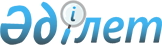 Об утверждении перечня должностей сотрудников органов внутренних дел, имеющих право при перемещениях и продвижениях по службе на подъемное пособие, возмещение затрат за проезд на транспорте и за перевозку собственного имуществаПостановление Правительства Республики Казахстан от 7 ноября 2014 года № 1179.
      В соответствии с пунктом 2 статьи 21 Закона Республики Казахстан от 23 апреля 2014 года "Об органах внутренних дел Республики Казахстан" Правительство Республики Казахстан ПОСТАНОВЛЯЕТ:
      1. Утвердить прилагаемый перечень должностей сотрудников органов внутренних дел, имеющих право при перемещениях и продвижениях по службе на подъемное пособие, возмещение затрат за проезд на транспорте и за перевозку собственного имущества.
      2. Настоящее постановление вводится в действие по истечении десяти календарных дней после дня его первого официального опубликования.  Перечень должностей сотрудников органов внутренних дел, имеющих право при перемещениях и продвижениях по службе на подъемное пособие, возмещение затрат за проезд на транспорте и за перевозку собственного имущества (за исключением Комитета по чрезвычайным ситуациям)
      Сноска. Перечень в редакции постановления Правительства РК от 15.10.2019 № 768 (вводится в действие по истечении десяти календарных дней после дня его первого официального опубликования).
      1. Министр внутренних дел.
      2. Первый заместитель Министра внутренних дел.
      3. Заместитель Министра внутренних дел.
      4. Председатель Комитета.
      5. Заместитель председателя Комитета.
      6. Начальник Департамента.
      7. Заместитель начальника Департамента.
      8. Начальник самостоятельного управления.
      9. Заместитель начальника самостоятельного управления.
      10. Начальник управления Комитета.
      11. Заместитель начальника управления Комитета.
      12. Начальник самостоятельного отдела Комитета.
      13. Начальник Департамента полиции областей, городов республиканского значения и столицы, на транспорте.
      14. Заместитель начальника Департамента полиции областей, городов республиканского значения и столицы, на транспорте.
      15. Начальник городского, районного, линейного органов внутренних дел Департамента полиции областей, городов республиканского значения и столицы, на транспорте.
      16. Заместитель начальника городского, районного, линейного органов внутренних дел Департамента полиции областей, городов республиканского значения и столицы, на транспорте.
      17. Начальник Департамента уголовно-исполнительной системы областей, городов республиканского значения и столицы.
      18. Заместитель начальника Департамента уголовно-исполнительной системы областей, городов республиканского значения и столицы.
      19. Начальник учреждения Департамента уголовно-исполнительной системы областей, городов республиканского значения и столицы.
      20. Заместитель начальника учреждения Департамента уголовно-исполнительной системы областей, городов республиканского значения и столицы.
					© 2012. РГП на ПХВ «Институт законодательства и правовой информации Республики Казахстан» Министерства юстиции Республики Казахстан
				
      Премьер-МинистрРеспублики Казахстан

К. Масимов
Утвержден
постановлением Правительства
Республики Казахстан
от 7 ноября 2014 года № 1179